Výměna vodovodního potrubí – Psáry, ulice Na Vápence Propojovací vodovodní potrubí mezi ulicemi Pod Stráží a LesníPovrch komunikace: asfaltMateriál vodovodního řadu: PE 100 Délka vodovodního řadu: cca 40 m2x šoupě, 2x T – kus, signalizační vodičSituace: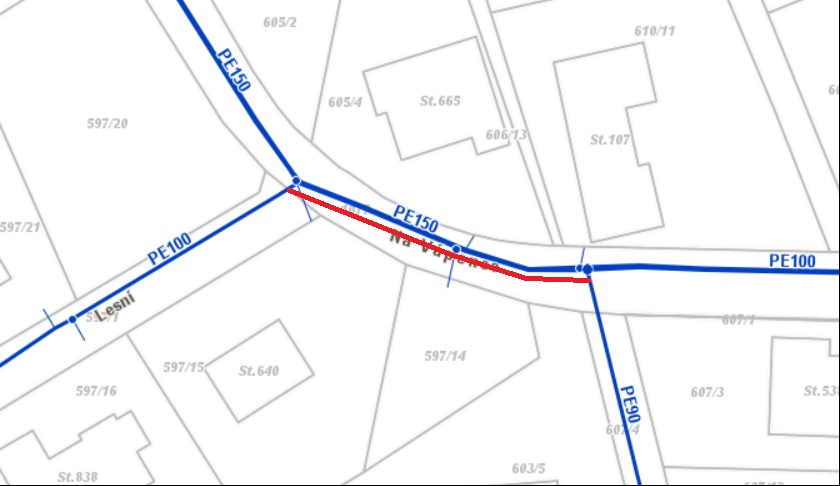 